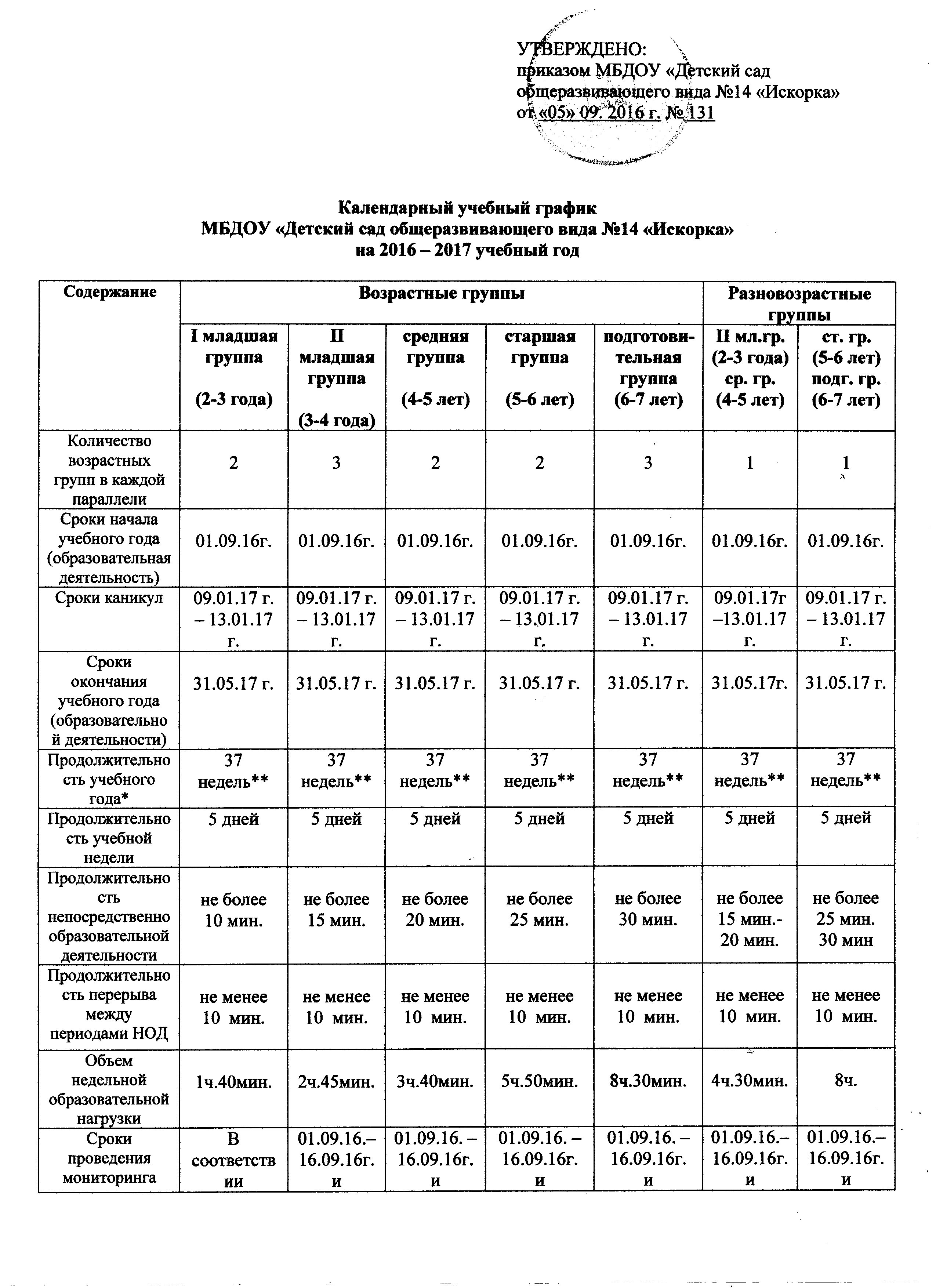 * - в продолжительность учебного года включены периоды мониторинга, в ходе которых НОД не проводится, а организуется образовательная деятельность по циклограмме.** - в продолжительность учебного года включены периоды мониторинга и адаптационный период, в ходе которых НОД не проводится, а организуется образовательная деятельность по циклограмме.Сроки проведения мониторингапоказателями нервнопсихичес-кого развития детей раннего возраста на эпикризные периоды 2г., 2,6 г., 3 г.02.05.17г- 12.05.17г.02.05.17г.- 12.05.17г.02.05.17г.- 12.05.17г.02.05.17г.- 12.05.17г.02.05.17г- 12.05.17г.02.05.17г- 12.05.17г.Организация образовательной деятельности в летний периодПорядок комплектования и сроки функционирования ДОУ определяется распоряжением Учредителя. Непосредственно образовательная деятельность не проводится.Совместная образовательная деятельность педагога с детьми организуется преимущественно на улице: спортивные и подвижные игры, спортивные и музыкальные праздники, экскурсии, развлечения, тематические прогулки.Порядок комплектования и сроки функционирования ДОУ определяется распоряжением Учредителя. Непосредственно образовательная деятельность не проводится.Совместная образовательная деятельность педагога с детьми организуется преимущественно на улице: спортивные и подвижные игры, спортивные и музыкальные праздники, экскурсии, развлечения, тематические прогулки.Порядок комплектования и сроки функционирования ДОУ определяется распоряжением Учредителя. Непосредственно образовательная деятельность не проводится.Совместная образовательная деятельность педагога с детьми организуется преимущественно на улице: спортивные и подвижные игры, спортивные и музыкальные праздники, экскурсии, развлечения, тематические прогулки.Порядок комплектования и сроки функционирования ДОУ определяется распоряжением Учредителя. Непосредственно образовательная деятельность не проводится.Совместная образовательная деятельность педагога с детьми организуется преимущественно на улице: спортивные и подвижные игры, спортивные и музыкальные праздники, экскурсии, развлечения, тематические прогулки.Порядок комплектования и сроки функционирования ДОУ определяется распоряжением Учредителя. Непосредственно образовательная деятельность не проводится.Совместная образовательная деятельность педагога с детьми организуется преимущественно на улице: спортивные и подвижные игры, спортивные и музыкальные праздники, экскурсии, развлечения, тематические прогулки.Порядок комплектования и сроки функционирования ДОУ определяется распоряжением Учредителя. Непосредственно образовательная деятельность не проводится.Совместная образовательная деятельность педагога с детьми организуется преимущественно на улице: спортивные и подвижные игры, спортивные и музыкальные праздники, экскурсии, развлечения, тематические прогулки.Порядок комплектования и сроки функционирования ДОУ определяется распоряжением Учредителя. Непосредственно образовательная деятельность не проводится.Совместная образовательная деятельность педагога с детьми организуется преимущественно на улице: спортивные и подвижные игры, спортивные и музыкальные праздники, экскурсии, развлечения, тематические прогулки.Режим функционирования групп учрежденияПребывание – 12 часов: с 7.00 до 19.00 ч.Пребывание – 12 часов: с 7.00 до 19.00 ч.Пребывание – 12 часов: с 7.00 до 19.00 ч.Пребывание – 12 часов: с 7.00 до 19.00 ч.Пребывание – 12 часов: с 7.00 до 19.00 ч.Пребывание – 12 часов: с 7.00 до 19.00 ч.Пребывание – 12 часов: с 7.00 до 19.00 ч.